Anmeldung für den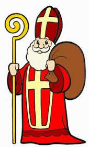 Nikolausbesuchder Pfarre WölfnitzBitte füllen Sie den Anmeldebogen gut leserlich aus und geben Sie ihn bis spätestens 01. Dezember in unserem Pfarrbüro ab!Anmeldung für denNikolausbesuchder Pfarre WölfnitzBitte füllen Sie den Anmeldebogen gut leserlich aus und geben Sie ihn bis spätestens 01. Dezember in unserem Pfarrbüro ab!Familienname der ElternKindVornameAlterAdresse 
(evtl. Stock und Tür)KindVornameAlterHandy-Nr. Weitere KinderGewünschter Besuchstermin:Gewünschter Besuchstermin:5. Dezember 2022 um ………….UHR5. Dezember 2022 um ………….UHR5. Dezember 2022 um ………….UHRFamilienname der ElternKindVornameAlterAdresse 
(evtl. Stock und Tür)KindVornameAlterHandy-Nr. Weitere KinderGewünschter Besuchstermin:Gewünschter Besuchstermin:5. Dezember 2022 um ………….UHR5. Dezember 2022 um ………….UHR5. Dezember 2022 um ………….UHR